                               РЕСПУБЛИКА   КАРЕЛИЯКОНТРОЛЬНО-СЧЕТНЫЙ КОМИТЕТ СОРТАВАЛЬСКОГО МУНИЦИПАЛЬНОГО РАЙОНАЗАКЛЮЧЕНИЕКонтрольно-счетного комитета Сортавальского муниципального района на Годовой отчет об исполнении бюджета Сортавальского городского поселения за 2014 год.Общие положенияЗаключение на Годовой отчет об исполнении бюджета Сортавальского городского поселения за 2014 год подготовлено Контрольно-счетным комитетом Сортавальского муниципального района в соответствии с требованиями ст.157, 264.4 Бюджетного кодекса РФ, Положением о бюджетном процессе в Сортавальском городском поселении, утвержденным Решением Совета Сортавальского городского поселения от 25 марта 2014г. № 30 «Об утверждении Положения о бюджетном процессе в Сортавальском городском поселении», Положением о Контрольно-счетном комитете Сортавальского муниципального района, утвержденное Решением Совета Сортавальского муниципального района от 26 января 2012г. №232 «Об образовании Контрольно-счетного комитета Сортавальского муниципального района и утверждении Положения о Контрольно-счетном комитете Сортавальского муниципального района», Порядком проведения Контрольно-счетным комитетом Сортавальского городского поселения  внешней проверки годового отчета об исполнении бюджета Сортавальского городского поселения, утвержденного Решением Совета Сортавальского городского поселения от 26.03.2015г. №81. При подготовке заключения на Годовой отчет об исполнении бюджета Сортавальского городского поселения использованы материалы годовой бюджетной отчетности главного распорядителя бюджетных средств, главного администратора доходов бюджета, главного администратора источников финансирования дефицита бюджета за 2014 год, дополнительная информация, запрошенная в ходе проведения проверки.В ходе внешней проверки Годового отчета об исполнении бюджета Сортавальского городского поселения был осуществлен комплекс контрольных мероприятий по проверке полноты и достоверности представленной к проверке бюджетной отчетности, ее соответствия нормативных правовых актов, проведен анализ на предмет её соответствия по составу, структуре и заполнению (содержанию) требованиям Бюджетного кодекса Российской Федерации, Положения о бюджетном процессе в Сортавальском городском поселении, Приказа Минфина РФ от 28 декабря 2010г. № 191н «Об утверждении Инструкции о порядке составления и представления годовой, квартальной и месячной отчетности об исполнении бюджетов бюджетной системы Российской Федерации» (далее-Инструкция №191н), Приказу Минфина России от 1 июля 2013 г. N 65н "Об утверждении Указаний о порядке применения бюджетной классификации Российской Федерации" (с изменениями и дополнениями) (далее- Указания о применении бюджетной классификации РФ).Соблюдение бюджетного законодательства при организации бюджетного процесса В 2014г. в Сортавальском городском поселении бюджетный процесс основывался на нормах Бюджетного кодекса РФ, Положения о бюджетном процессе в Сортавальском городском поселении, Устава Сортавальского городского поселения, и других нормативных правовых актах.Решением Совета Сортавальского городского поселения от 27.12.2013г. №13 «О бюджете Сортавальского городского поселения на 2014 год» утвержден бюджет Сортавальского городского поселения на 2014 год. Бюджет утвержден до начала очередного финансового года, т.е. в соответствии с требованиями бюджетного законодательства. Основные характеристики утвержденного бюджета соответствуют требованиям ст.184.1 Бюджетного кодекса РФ.Внешняя проверка годового Отчета об исполнении бюджета Сортавальского городского поселенияВнешняя проверка годового отчета об исполнении бюджета Сортавальского городского поселения проведена Контрольно-счетным комитетом Сортавальского муниципального района с соблюдением требований Бюджетного кодекса РФ.Для проведения внешней проверки Администрацией Сортавальского городского поселения своевременно (до 1 апреля – фактически 26.03.2015г.) отчет направлен в Контрольно-счетный комитет Сортавальского муниципального района.Отчет об исполнении бюджета Сортавальского городского поселения за 2014 год представлен в составе:- Отчета об исполнении бюджета (форма 0503117);- Баланс исполнения бюджета (форма 0503120);- Справка о наличии имущества и обязательств на забалансовых счетах;- Отчет о финансовых результатах деятельности (форма 0503121);- Отчет о движении денежных средств (форма 0503123);-  Пояснительная записка (форма 0503160);- Решение Совета Сортавальского городского поселения о бюджете Сортавальского городского поселения на 2014 год с изменениями и дополнениями;- Положение о бюджетном процессе в Сортавальском городском поселении;- Сводная бюджетная роспись бюджета Сортавальского городского поселения за 2014г.- Муниципальная долговая книга Сортавальского городского поселения по состоянию на 01.01.2014 года;-Кассовый план по доходам на 2014 год.К отчету об исполнении бюджета за 2014 год приложена Годовая бюджетная отчетность главного распорядителя бюджетных средств, главного администратора доходов бюджета, главного администраторов источников финансирования дефицита бюджета Сортавальского городского поселения.С целью осуществления контрольных мероприятий в ходе внешней проверки годового отчета об исполнении бюджета Сортавальского городского поселения Контрольно-счетным комитетом дополнительно были запрошены:- Баланс по поступлениям и выбытиям бюджетных средств (форма 0503140);- Справка о наличии имущества и обязательств на забалансовых счетах;- Отчет о кассовом поступлении и выбытии бюджетных средств (форма 0503124).- Справка по заключению счетов бюджетного учета отчетного финансового года (форма 0503110).Бюджетная отчетность составлена органом, организующим исполнение бюджета Сортавальского городского поселения – Администрацией Сортавальского городского поселения на основании сводной бюджетной отчетности главного распорядителя бюджетных средств, главного администратора доходов бюджета, что соответствует пункту 4 ст. 264.2 Бюджетного кодекса РФ.По структуре и содержанию бюджетная отчетность Сортавальского городского поселения соответствует требованиям Инструкции №191н и Указаниям о применении бюджетной классификации РФ.С целью установления достоверности показателей исполнения бюджета Сортавальского городского поселения, отраженных в представленной годовой бюджетной отчетности, Контрольно-счетным комитетом была запрошена и представлена информация об операциях по исполнению бюджета Сортавальского городского поселения Управлением Федерального казначейства по Республике Карелия. Проверка полноты и достоверности годовой бюджетной отчетности бюджета Сортавальского городского поселенияБюджетная отчетность составлена органом, организующим исполнение бюджета Сортавальского городского поселения – Администрацией Сортавальского городского поселения на основании бюджетной отчетности ГАБС.Согласно п.114 Инструкции №191н Баланс (ф. 0503120) формируется на основании сводного Баланса (ф. 0503130), сформированного финансовым органом, и сводного годового Баланса (ф. 0503140) путем объединения показателей по строкам и графам отчетов, с одновременным исключением взаимосвязанных показателей.Для проверки достоверности составления Баланса исполнения (ф.0503120) Контрольно-счетным комитетом были использованы показатели форм баланса (ф.0503130) ГАБС и показатели формы Баланса по поступлениям и выбытиям бюджетных средств (ф.0503140) с учетом особенностей, установленных абз.2 п. 114 Инструкции №191н. В ходе проверки были выявлены расхождения: По строке 180 графы 6 - 8 формы 0503140 сумма 3435605,20 не соответствует сумме по строке 180 графы 6 - 8 формы 0503120 (2946247,26);Строка 690 гр.4;5;7;8 формы 0503120 не соответствует стр. 690 гр. 4;5;7;8 ф.0503140;Строка 800 гр. 4;5;6;7;8 формы 0503120 не соответствует стр. 800 гр. 4;5;6;7;8 ф. 0503140Остальные формы бюджетной отчетности Сортавальского городского поселения соответствуют требованиям Инструкции №191н и Указаниям о применении бюджетной классификации РФ.Показатели исполнения бюджета поселения, отраженные в годовом отчете об исполнении бюджета, соответствуют показателям, отраженным в справке об операциях по исполнению районного бюджета Управления Федерального казначейства по РК.Общая характеристика исполнения бюджета за 2014 годПервоначально бюджет Сортавальского городского поселения на 2014 год (решение Совета Сортавальского городского поселения от 27.12.2013г. №13) был утвержден по доходным источникам в сумме 82 615,0 тыс. руб., расходным обязательствам – 83 665,0 тыс. руб. В течение 2014 года в утвержденный бюджет изменения вносились 3 раза (Решение Совета Сортавальского городского поселения от 28.04.2014г. № 39; Решение Совета Сортавальского городского поселения от 25.09.2014г. № 53; Решение Совета Сортавальского городского поселения от 24.12.2014г. № 72). Необходимость внесения изменений, в основном была обусловлена увеличением объема межбюджетных трансфертов из бюджетов других уровней и перемещением бюджетных ассигнований по субъектам бюджетного планирования в связи с уточнением расходных обязательств городского бюджета в ходе его исполнения. В ходе корректировок внесены следующие изменения в основные характеристики бюджета:доходы бюджета поселения увеличились на 2129,6 тыс. руб. или на 2,6 процента;расходы бюджета увеличились на 8756,1 тыс. руб. или на 10,5 процента;дефицит бюджета увеличен на 6626,5 тыс. руб. или в 7,3 раза.С учетом внесенных изменений Решением о бюджете Сортавальского городского поселения утверждены основные характеристики бюджета на 2014 год:прогнозируемый общий объем доходов бюджета Сортавальского городского поселения в сумме 84744,6 тыс. руб.;общий объем расходов бюджета Сортавальского городского поселения в сумме 92421,1 тыс. руб.;дефицит Сортавальского городского бюджета в сумме 7676,5 тыс. руб.Исполнение бюджета Сортавальского городского поселения за 2014 год составило:по доходам бюджета - 77841,4 тыс. руб. или 94,2 процента к показателю, утвержденному Решением о бюджете Сортавальского городского поселения, и 91,9 процента к уточненным назначениям;по расходам бюджета -  62182,9 тыс. руб. или 74,3 процента к показателю, утвержденному Решением о бюджете Сортавальского городского поселения, и 67,3 процента к уточненным назначениям;По данным Отчета об исполнении бюджета за 2014 год бюджет Сортавальского городского поселения исполнен с профицитом - 15658,5 тыс. руб. Показатели исполнения основных характеристик бюджета Сортавальского городского поселения по годовому отчету и результатов проверки представлены в таблице №1.Таблица №1 (тыс. рублей)Анализ исполнения показателей доходной части бюджета Сортавальского городского поселения.Исполнение бюджета Сортавальского городского поселения по доходам в 2014 году характеризовалось значительным увеличением собственных доходов. По сравнению с 2013 годом объем налоговых и неналоговых поступлений увеличился на 12 816,5 тыс. руб. или на 20,4 процента и составил 75 706,8 тыс. руб.Исполнение бюджета по общему объему доходов составило 77 841,4 тыс. руб. или 91,9 процента к показателю, утвержденному Решением о бюджете Сортавальского городского поселения на 2014 год. По сравнению с 2013 годом объем доходов снизился на 3102,4 тыс. руб. или на 3,8 процентов.Налоговые и неналоговые доходы составили в доходной части бюджета Сортавальского городского поселения 97,3 %. План по налоговым доходам выполнен на 95,9 %, в бюджет поступило 58783,8 тыс. руб. План по неналоговым доходам выполнен на 79,5%, в бюджет поступило 16 923,0 тыс. руб.В 2014 году размер безвозмездных поступлений от других бюджетов бюджетной системы РФ составил в денежном выражении 2 134,6 тыс. руб. Доля безвозмездных поступлений в доходной части бюджета Сортавальского городского поселения составила 2,7 процента, в 2013 году - 22,3%.Налоговые доходыНалоговые платежи за 2014 год поступили в сумме 58 783,8 тыс. руб., что на 2 530,7 тыс. руб. меньше утвержденных плановых назначений или 95,9 процента утвержденного плана. В 2013 году поступило – 51137,5 тыс. руб.В 2014 году наиболее значимым источником доходов бюджета Сортавальского городского поселения в общей сумме налоговых доходов являлся налог на доходы физических лиц, удельный вес которого составил 77,2 процента (в 2013 году - 89,4 процента).В отчетном году 89,7 процента налоговых поступлений в бюджет Сортавальского городского поселения были сформированы за счет:- налога на доходы физических лиц – 45 354,1 тыс. руб. (77,2 процента от общей суммы поступивших налоговых платежей);- земельный налог – 7 337,3 тыс. руб. (12,5 процента от общей суммы поступивших налоговых платежей).	Налоговые доходы в 2014 году исполнены в соответствии с суммами, перечисленными администраторами доходов – Инспекцией федеральной налоговой службы и Управлением федерального казначейства.Неналоговые доходыРешением Совета Сортавальского городского поселения от 27.12.2013г. № 13 (с последующими изменениями и дополнениями) неналоговые доходы бюджета Сортавальского городского поселения на 2014 год утверждены в сумме 21 295,5 тыс. руб. По данным годового отчета неналоговые доходы исполнены в сумме 16 923,0 тыс. руб., или 79,5 процента от утвержденных назначений.По сравнению с 2013 годом объем поступлений увеличился на 5 170,2 тыс. руб. или на 9,6 процента. Процент выполнения плановых показателей в отчетном году по сравнению с предыдущим годом увеличился на 13,9 процента (в 2013г. – 65,6 процента). Доля поступивших неналоговых доходов в доходной части бюджета Сортавальского городского поселения составила 21,7 процента.Структура утвержденных неналоговых доходов состоит:- доходы от использования имущества – 15 805,0 тыс. руб., что составляет 74,22 процента от общего объема запланированных неналоговых доходов;- доходы от оказания платных услуг (работ) и компенсации затрат государства – 580,0 тыс. руб. (2,72%)- доходы от продажи материальных и нематериальных активов– 4 600, 0 тыс. руб. (21,6%);- штрафы, санкции, возмещение ущерба – 300,50 тыс. руб. (1,41%);- прочие неналоговые доходы – 10,0 тыс. руб. (0,05%)Фактическое поступление в бюджет Сортавальского городского поселения за 2014 год составило 16 923,0 тыс. руб.Наибольший удельный вес в поступивших неналоговых доходах занимают:- доходы от использования имущества – 11522,0 тыс. руб., что составляет 68,1 процента от общей суммы поступивших неналоговых доходов, при этом выполнение плановых назначений по данному виду доходов за 2014г. составило 72,9 процента от утвержденных назначений;- доходы от оказания платных услуг (работ) и компенсации затрат государства – 501,7 тыс. руб., выполнение плана по данному виду доходов составило 86,5 процента от утвержденных назначений;- доходы от продажи материальных и нематериальных активов – 4 726,3 тыс. руб., выполнение плана по данному виду доходов составило 102,7 процента от утвержденных назначений;- доходы от штрафов, санкций, возмещения ущерба - 167,0 тыс. руб., выполнение плана по данному виду доходов составило 55,6 процента.- поступление по прочим неналоговым доходам составило 6,0 тыс. руб. или 60 процентов от плановых назначений.  По информации, содержащейся в Годовом отчете об исполнении бюджета Сортавальского городского поселения за 2014 год, невыполнение плановых показателей по неналоговому доходу «доходы от использования имущества» сложилось по причине задолженности ЗАО «Карелводоканал» по договору аренды систем коммунальной инфраструктуры водоснабжения и водоотведения за период II квартал - частично IV кв. 2011 года, III квартал 2012 года – IV квартал 2014 года. Погашение за период II квартал - частично IV кв.2011 года производится согласно мирового соглашения по исполнительному производству № 19445/13/17/10, возбужденного на основании исполнительного листа Арбитражного суда РК АС № 006291357 от 24.10.2013 года по делу № А26-6813/2012, по погашению задолженности с III квартала 2012 года по IV квартал 2014 направлены претензионные письма в ЗАО «Карелводоканал».Невыполнение плана по доходам от оказания платных услуг (работ) учреждениями культуры, поселение объясняет устаревшими и не востребованными аттракционами, установленными в городском парке.Низкий уровень оплаты административных штрафов не позволил выполнить показатель доходов - доходы от штрафов, санкций, возмещение ущерба. Административной комиссией при администрации Сортавальского муниципального района ведется претензионная работа. Погашение просроченной задолженности осуществляется через службу судебных приставов города Сортавала.Безвозмездные поступленияВ 2014 году в доходную часть бюджета Сортавальского городского поселения из бюджетов других уровней поступило 2134,59 тыс. руб. безвозмездных поступлений или 100 процентов от утвержденного плана, что составляет 2,7 процента от общей суммы доходов, в том числе:Субсидии из бюджета Республики Карелия на осуществление первоочередных мероприятий по выполнению наказов избирателей, поступивших в период избирательной кампании по выборам в органы местного самоуправления – 322,59 тыс. руб. (100,0 процентов от утвержденных плановых назначений);Субвенции из бюджета Республики Карелия на осуществление государственных полномочий Республики Карелия по созданию и обеспечению деятельности административных комиссий и определению перечня должностных лиц, уполномоченных составлять протоколы об административных правонарушениях – 2,0 тыс. руб. (100,0 процентов от утвержденных плановых назначений);Иные межбюджетные трансферты из бюджета Республики Карелия на реализацию мер, предусмотренных Указом Президента Российской Федерации от 7 мая 2012 года № 597 «О мероприятиях по реализации государственной социальной политики» в целях софинансирования расходных обязательств муниципальных образований по повышению уровня средней заработной платы работников учреждений культуры – 310,0 тыс. руб. и на выравнивание обеспеченности муниципальных образований по реализации расходных обязательств, связанных с оказанием муниципальных услуг – 1 500,0. Всего 1810,0 тыс. руб. (100,0 процентов от утвержденных плановых назначений).В структуре безвозмездных поступлений субвенции составили 0,1 процента, субсидии – 15,1 процента, иные межбюджетные трансферты – 84,8 процента. По сравнению с 2013 годом объем межбюджетных трансфертов уменьшился на 15 918,9 тыс. руб. или на 88,2 процента.Анализ исполнения показателей расходной части бюджета Сортавальского городского поселенияРешением о бюджете Сортавальского городского поселения на 2014 год в первоначальной редакции общий объем годовых назначений расходной части был утвержден в объеме 83 665,0 тыс. руб. С учетом внесенных изменений общий объем расходов увеличился на 8 756,1 тыс. руб. (или на 10,5 процента) и составил 92 421,1 тыс. руб.Расходы бюджета по разделам и подразделам классификации расходов бюджетов  Анализ расходов бюджета Сортавальского городского поселения в разрезе разделов и подразделов классификации расходов бюджета приведен в таблице № 2Таблица № 2 (тыс. рублей)В сравнении с 2013 годом в 2014 году сводной бюджетной росписью предусмотрено увеличение расходов на 4529,3 тыс. руб. или на 5,2 процента.  В разрезе разделов увеличение расходов произошло по 5 разделам, уменьшение расходов произошло по 3 разделам. Наибольшее увеличение расходов, утвержденных сводной бюджетной росписью, произошло по разделу «Жилищно-коммунальное хозяйство», наибольшее снижение запланированных расходов произошло по разделу «Национальная экономика».   В 2014 году по отчету и по результатам внешней проверки расходы бюджета Сортавальского городского поселения исполнены в сумме 62182,9 тыс. руб., что на 2098,7 тыс. руб.  или на 3,3 % меньше произведенных расходов за 2013 год.Относительно 2013 года уменьшились расходы по разделам: «Национальная экономика» (на 32,0%), «Обслуживание муниципального долга» (на 63,2%), «Общегосударственные расходы» (на 1,5%).В сравнении с 2013 г. наблюдается наибольшее увеличение расходов по разделам «Жилищно-коммунальное хозяйство» (на 43,4%), и «Физическая культура и спорт» (на 153,4%), «Образование» (на 50,2%).Согласно Отчета об исполнении бюджета за 2014 год расходы исполнены в сумме 62182,9 тыс. руб. или 67,3 % от утвержденных бюджетных назначений сводной бюджетной росписи (в 2013 году – 73,1%).Объем исполненных расходов на 30238,2 тыс. руб. или на 32,7% меньше расходов, утвержденных Решением о бюджете Сортавальского городского поселения на 2014 год.Основную долю исполненных расходов бюджета Сортавальского городского поселения в 2014 году составили расходы на жилищно-коммунальное хозяйство – 34,0 процента, на национальную экономику – 24,6 процента, на культуру и кинематографию – 21,6 процента, на общегосударственные расходы – 17,6 процента.Анализ исполнения бюджетных ассигнований по разделам и подразделам классификации расходов бюджетов Российской Федерации на 2014 год свидетельствует о том, что при исполнении бюджетных ассигнований по девяти разделам процент исполнения к показателю сводной бюджетной росписи сложился ниже 70,0 процентов.Меньше 70 процентов исполнения составило по разделам «Жилищно-коммунальное хозяйство» (47,2%) и «Обслуживание муниципального долга» (39,9%).По разделу «Жилищно-коммунальное хозяйство» исполнение расходов по подразделу 0501 «Жилищное хозяйство» в объеме 9,7 процента от утвержденных бюджетных назначений сложилось по причине переноса сроков реализации первого этапа Региональной адресной программы по переселению граждан из аварийного жилого фонда с 2014 года на 2015 год, утвержденной Постановлением Правительства РК от 23 апреля 2014 года № 129-П. Сортавальским городским поселением были предусмотрены средства на долевое финансирование. Запланированный в 2014 году капитальный ремонт муниципального жилого фонда выполнен не в полном объеме в связи с длительностью составления сметной документации и осуществлением конкурсных процедур. По причине длительного и большого объема подготовительных работ в 2014 году не проведены процедуры по разработке проектно-сметной документации на строительство инженерной инфраструктуры на земельные участки семьям, имеющим 3-х и более детей. По подразделу 0502 «Коммунальное хозяйство» исполнение расходов было осуществлено на 39,3 процента от плановых назначений. Причинами неисполнения плановых показателей в основном являлись: - не проведения планируемых расходов по ремонту системы коммунальной инфраструктуры водоснабжения и водоотведения по договору от 18.02.2011г. №2 с ЗАО «Карелводоканал». Не представлены документы на выполнение работ;- не освоены средства на приобретение уборочной техники, в связи с несогласование конкурса администрацией Сортавальского муниципального района, а в дальнейшем принятия Решения Правительством РФ о запрете покупки иностранной техники;- не освоены средства на софинансирование мероприятий по газификации, предусмотренные поручением Министерства строительства, ЖКХ и энергетики РК для реализации Адресной программы проектно-изыскательских работ по объектам газификации муниципальной собственности Северного Приладожья.По подразделу 0503 «Благоустройство» исполнение расходов было осуществлено на 88,0 процентов от плановых назначений, так как бюджетные обязательства по текущему содержанию и эксплуатации линий электропередач и электроустановок уличного освещения на территории Сортавальского городского поселения, по текущему содержанию тротуаров приняты в пределах утвержденных бюджетных ассигнований, расходы за декабрь приняты в январе 2015 года.По разделу «Обслуживание муниципального долга» исполнение расходов ниже 70%. Причиной неисполнения планового показателя явилось отсутствие участников - банков на конкурсе по предоставлению кредита.По разделу 0100 «Общегосударственные расходы» исполнение расходов было осуществлено на 89,6 процентов от плановых назначений Причинами неисполнения плановых показателей являлись: - по подразделу 0104 «Функционирование Правительства РФ, высших исполнительных органов государственной власти субъектов РФ, местных администраций» исполнение расходов было осуществлено на 93,7 процента от плановых назначений по причинам: не освоены средства на компенсацию транспортных услуг и проживанию в командировках в связи с проездом на служебном транспорте и непродолжительностью командировок; не в полном объеме освоены средства на приобретение запчастей для ремонта оргтехники в связи с отсутствием необходимости; бюджетные обязательства по коммунальным услугам приняты в пределах утвержденных ассигнований, кассовые расходы за декабрь 2014 года проведены в январе 2015 года; в связи с резким ростом потребительских цен не приобретены основные средства в полном объеме;- по подразделу 0113 «Другие общегосударственные вопросы» исполнение расходов было осуществлено на 63,9 процента от плановых назначений. Причинами неисполнения плановых показателей в основном являлись: снизился объем потребления коммунальных услуг имущества казны; не проведен планируемый ремонт объектов казны; в связи с длительными конкурсными процедурами договор на охрану объектов имущества казны заключен на срок менее, чем был запланирован.По разделу 0300 «Национальная безопасность и правоохранительная деятельность» исполнение расходов было осуществлено на 78,4 процента от плановых назначений. По подразделу 0309 «Защита населения и территории от чрезвычайных ситуаций природного и техногенного характера, гражданская оборона» исполнение расходов было осуществлено на 97,6 процента от плановых назначений. Причиной неисполнения планового показателя явилось меньшая стоимость приобретенной электосирены по сравнению с планируемой. По подразделу 0314 «Другие вопросы в области национальной безопасности и правоохранительной деятельности» исполнение расходов было осуществлено на 68,8 процента от плановых назначений по причине приобретения противопожарного оборудования в меньшем объеме в связи с отсутствием необходимых запчастей у поставщика.По разделу 0400 «Национальная экономика» исполнение расходов было осуществлено на 80,4 процента от плановых назначений Причинами неисполнения плановых показателей являлись: - по подразделу 0409 «Дорожное хозяйство (дорожные фонды)» исполнение расходов было осуществлено на 81,4 процента от плановых назначений по причинам: выполнение работ по содержанию дорог за декабрь 2014 года предъявлено к оплате в январе 2015 года, бюджетные обязательства приняты согласно утвержденных бюджетных ассигнований; приобретение дорожных знаков меньше запланированного объема; не проведена конкурсная процедура на изготовление технических паспортов на дороги, расположенные в границах Сортавальского городского поселения; не проведены процедуры на разработку проектно-сметной документации на строительство уличной сети на земельных участках семьям, имеющим 3-х и более детей в связи с большим объемом подготовительных работ;- по подразделу 0412 «Другие вопросы в области национальной экономики» исполнение расходов было осуществлено на 76,3 процента от плановых назначений по причинам: в связи с нахождением в отпуске по уходу за ребенком до 3-х лет трёх сотрудников сложилась экономия по з/плате и ЕСН, не все сотрудники воспользовались правом оплаты проезда в отпуск и обратно; курсы повышения квалификации сотрудников проводились в г. Сортавала, а не в г. Петрозаводске, как планировалось, в связи с этим не освоены средства командировочных расходов на проезд и проживание; по услугам связи и коммунальным расходам, расходы за декабрь 2014 года предъявлены к оплате в январе 2015г.; в связи с приобретением новых картриджей уменьшились расходы по их заправке; канцелярские товары приобретены по более низким ценам.  По разделу 0800 «Культура и кинематография» исполнение расходов по подразделу 0801 «Культура» в объеме 97,8 процента от утвержденных бюджетных назначений сложилось по причинам: не освоены в полном объеме расходы по командировочным расходам на оплату суточных, проезда и проживания с связи с отсутствием необходимости и переносом планируемых курсов повышения квалификации  из г. Петрозаводск в г. Сортавала; экономия расходов по услугам связи, расходы по услугам связи и коммунальным услугам за декабрь предъявлены к оплате в январе 2015 г.По разделу 1000 «Социальная политика» исполнение расходов по подразделу 1003 «Социальное обеспечение населения» в объеме 92,4 процента от утвержденных бюджетных назначений -  помощь (погорельцам) оказана в рамках фактически предъявленных расходов.По разделу 1100 «Физическая культура и спорт» исполнение расходов по подразделу 1102 «Массовый спорт» в объеме 84,8 процента от утвержденных бюджетных назначений – не состоялись запланированные выезды на спортивные соревнования.	Дефицит (профицит) бюджета Сортавальского городского поселения и источники его финансирования.Решением о бюджете Сортавальского городского поселения на 2014 год дефицит бюджета утвержден в сумме 1050,0 тыс. руб. или 1,3 процента от общего объема доходов без учета безвозмездных поступлений.В процессе исполнения бюджета Сортавальского городского поселения в 2014 году решениями Совета Сортавальского городского поселения вносились изменения в основные характеристики бюджета, в том числе дефицит бюджета изменялся в суммовом выражении и в процентном по отношению к общему объему доходов без учета безвозмездных поступлений. К первоначально утвержденным показателям дефицит бюджета увеличился на 6626,5 тыс. руб. или в 6,3 раза. По отношению к общему объему доходов без учета безвозмездных поступлений дефицит бюджета увеличился на 7,8 пункта (с 1,3% до 9,1%). В 2014 году бюджет Сортавальского городского поселения был исполнен с профицитом. Фактически полученные доходы в сумме 77 841,4 тыс. руб. превышают расходы бюджета, исполненные в сумме 62 182,9 тыс. руб.  на сумму 15 658,2 тыс. руб. В 2014 году в бюджет Сортавальского городского поселения не привлекались источники внутреннего финансирования в виде кредитов. Возвращены из бюджета поселения кредиты кредитным организациям в сумме 12 500,0 тыс. руб. Также в отчетном году из бюджета Сортавальского городского поселения были погашены бюджетные кредиты от других бюджетов бюджетной системы РФ в сумме 2 400,0 тыс. рублей. Таким образом, из бюджета поселения за счет сложившегося профицита были исполнены долговые обязательства на сумму 14 900,0 тыс. руб.Муниципальный долгСтатьей 2 решения Совета Сортавальского городского поселения от 27.12.2013г. № 13 «О бюджете Сортавальского городского поселения на 2014 год» установлен верхний предел муниципального долга муниципального образования «Сортавальского городское поселение» на 01 января 2015 года в сумме 16 600,0 тыс. руб., в том числе верхний предел по муниципальным гарантиям - 0,00 тыс. руб. Статьей 14 того же Решения Совета Сортавальского городского поселения установлен предельный объем муниципального долга Сортавальского городского поселения на 2014 год в сумме 31 500,0 тыс. руб.Частью 3 статьи 107 Бюджетного кодекса РФ установлено, что предельный объем муниципального долга не должен превышать утвержденный общий годовой объем доходов местного бюджета без учета утвержденного объема безвозмездных поступлений и (или) поступлений налоговых доходов по дополнительным нормативам отчислений.Согласно «Отчета об исполнении бюджета Сортавальского городского поселения за 2014 год» утвержденный годовой объем доходов бюджета поселения без учета утвержденного объема безвозмездных поступлений составил 82610,0 тыс. руб., т.е.  утвержденный предельный объем муниципального долга соответствует ч.3 ст.107 Бюджетного кодекса РФ.Из данных предоставленной отчетности и данных Муниципальной долговой книги муниципального образования Сортавальское городское поселение превышения установленного предельного объема муниципального долга Сортавальского городского поселения в отчетном периоде не обнаружено.По данным Муниципальной долговой книги муниципального образования г. Сортавала по состоянию на 01 января 2015г. остаток долгового обязательства на 01.01.2015г. составил 1 600,0 тыс. руб.  (1 600,0 тыс. руб. – долговые обязательства по бюджетным кредитам, привлеченным в местный бюджет от других бюджетов Российской Федерации, 0,0 тыс. руб. – долговые обязательства по кредитам, полученным от кредитных организаций и 0,0 тыс. руб. - муниципальные гарантии), или 9,6 процента от утвержденного верхнего предела муниципального долга муниципального образования «Сортавальское городское поселение» установленного статьей 2 Решения о бюджете Сортавальского городского поселения на 2014 год (16 600,0  тыс. рублей).По сравнению с началом отчетного года его объем уменьшился на 14 900,0 тыс. руб. или на 90,3 процента.Структура муниципального внутреннего долга Сортавальского городского поселения по видам долговых обязательств и ее изменение характеризуется следующими данными:Таблица №3 (тыс. рублей)Следует отметить, что муниципальный долг Сортавальского городского поселения по состоянию на 01.01.2015г. сократился на 14 900,0 тыс. руб. по сравнению с отчетными данными по состоянию на 01.01.2014г. (16 500,0 тыс. руб.). По состоянию на 01.01.2015 года задолженность по кредитам кредитных организаций (ОАО «СПМ Банк» - 9000,0 тыс. руб.; Сортавальский филиал ОАО «Банк Онего» - 3500,0 тыс. руб.) погашена в сумме 12 500,0 тыс. руб., или на 100 %.Задолженность на 01.01.2015г. по бюджетным кредитам, привлеченным от других бюджетов бюджетной системы РФ (Администрация Сортавальского муниципального района) составила 1 600,0 тыс. руб., т.е. уменьшилась на 2 400,0 тыс. руб. или на 60,0 % (на 01.01.2014г. – 4 000,0 тыс. руб.).По состоянию на 01.01.2015г. структура муниципального долга Сортавальского городского поселения включала долговые обязательства по бюджетным кредитам из бюджета Администрации Сортавальского муниципального района (100,0 %). Структура муниципального внутреннего долга Сортавальского городского поселения по видам долговых обязательств соответствует структуре, установленной статьей 100 Бюджетного кодекса РФ.Ограничения, установленные статьей 107 Бюджетного кодекса, соблюдены. Вместе с тем, отношение фактического объема муниципального долга Сортавальского муниципального района на 1 января 2015 года к общему годовому объему доходов бюджета поселения без учета безвозмездных поступлений составило 2,1 %. К уровню на 1 января 2014 года (26,4%) снижение составило 24,3 процента.Долговая нагрузка на бюджет Сортавальского городского поселения снизилась. Использование средств резервных фондов.В соответствии со статьей 81 Бюджетного кодекса РФ и статьей 8 решения Совета Сортавальского городского поселения от 25.03.2014г. № 30 «Об утверждении Положения о бюджетном процессе в Сортавальском городском поселении» в расходной части бюджета Сортавальского городского поселения предусмотрено создание резервного фонда Администрации Сортавальского городского поселения. Размер резервного фонда Администрации Сортавальского городского поселения устанавливается решением о бюджете Сортавальского городского поселения, но не может превышать 3 (трех) процентов утвержденного решением Совета общего объема расходов. Частью 4 статьи 81 Бюджетного кодекса РФ установлено, что средства резервных фондов местных администраций направляются на финансовое обеспечение непредвиденных расходов, в том числе на проведение аварийно-восстановительных работ и иных мероприятий, связанных с ликвидацией последствий стихийных бедствий и других чрезвычайных ситуаций. Такая же норма закреплена в статье 8 Положения о бюджетном процессе Сортавальского городского поселения. В нарушение статьи 81 Бюджетного кодекса РФ в Решении Совета Сортавальского городского поселения от 27.12.2013г. № 13 «О бюджете Сортавальского городского поселения на 2014 год» в расходной части бюджета Сортавальского городского поселения не предусмотрены бюджетные ассигнования на финансовое обеспечение непредвиденных расходов, в том числе на проведение аварийно-восстановительных работ и иных мероприятий, связанных с ликвидацией последствий стихийных бедствий и других чрезвычайных ситуаций (Резервный фонд Администрации Сортавальского городского поселения). Исполнение программной части бюджета.В соответствии с уточненным бюджетом Сортавальского городского поселения на 2014 год, общий объем бюджетных ассигнований на реализацию трех муниципальных целевых программ Сортавальского городского поселения утвержден в сумме 6 612,5 тыс. рублей.По сравнению с 2013 годом утвержденные сводной бюджетной росписью расходы на реализацию Программ увеличились на 4904,1 тыс. руб. или на 287,1 процента.Доля бюджетных средств, направляемых на реализацию Программ, в общих плановых расходах бюджета поселения в 2014 году составила 7,2 процента, что на 5,3 % выше, чем в предыдущем году (в 2013 году- 1,9%). Исполнение муниципальных целевых программ было проанализировано на основании данных отчета об исполнении бюджета Сортавальского городского поселения за 2014 год. По результатам анализа были получены следующие данные:Таблица № 4 (тыс. рублей)Согласно отчету, об исполнении бюджета за 2014 год в течение года осуществлялось финансирование расходов на реализацию 2 муниципальных целевых программ. В 2014 году обе программы не исполнены в объеме 100 % утвержденных бюджетных назначений.  В представленных Сведениях об исполнении мероприятий в рамках целевых программ (ф.0503166) нет данных о том, выполнены ли те цели и задачи, которые ставились при утверждении муниципальных целевых программ. В графе «Причины отклонений» указано, что реализация программы по переселению из аварийного жилищного фонда с учетом необходимости развития малоэтажного строительства на территории Сортавальского городского поселения перенесена на 2015 год, а программа «Адресная социальная помощь» исполнена по потребности.Изменение количества и доли расходов на реализацию Программ в 2014 году в общих расходах районного бюджета представлено в таблице.Таблица № 5 (тыс. рублей)Расходы на реализацию Программ фактически исполнены в объеме 162,1 тыс. руб., или 2,45 процента от показателей, утвержденных Решением о бюджете Сортавальского городского поселения на 2014 год и сводной бюджетной росписью.На 01.01.2015г. кредиторская задолженность перед контрагентами за выполненные в рамках Программ работ или услуг – отсутствует.В нарушение п.1 статьи 179 Бюджетного кодекса РФ разработка и реализация муниципальных целевых программ в 2014 году осуществлялись без утвержденного Порядка разработки, реализации и оценки эффективности муниципальных целевых программ. Дополнительно к проверке были запрошены Паспорта программ. При анализе паспорта программы «Программа энергосбережения и повышения энергетической эффективности зданий и помещений МУ «Центр досуга» на 2011 и на период до 2015 года», утверждённой постановлением Администрации Сортавальского городского поселения от 25.08.2010 № 54 с учетом внесения изменений Постановлением Администрации Сортавальского поселения от 31.12.2013г. №70 в паспорте не предусмотрено финансовое обеспечение программы на 2014 год. В соответствии с п.2 статьи 179 Бюджетного кодекса РФ объем бюджетных ассигнований на финансовое обеспечение реализации муниципальных программ утверждается решением о бюджете по соответствующей каждой программе целевой статье расходов бюджета в соответствии с утвердившим программу муниципальным правовым актом местной администрации муниципального образования.В нарушение п.2 статьи 179 Бюджетного кодекса РФ в Решении о бюджете на 2014 год были утверждены бюджетные ассигнования на финансовое обеспечение реализации муниципальной программы в отсутствие на то оснований.В ходе проверки установлено, что заказчиками муниципальных целевых программ в нарушение требований п.3 ст.179 БК РФ не осуществляется оценка эффективности реализации муниципальных целевых программ. Так, отчёт о реализации муниципальных целевых программ за 2014 год, представленный Сортавальским городским поселением, содержит плановые и фактические значения бюджетных ассигнований, перечень проведённых мероприятий,  но не содержит количественных показателей реализации программ и сведений о достигнутых в отчётном периоде результатах в виде индикаторов достижения установленных целей программ (ожидаемых и фактических), что затрудняет обеспечение объективной оценки достижения целей и решения задач программ в ходе их реализации. Так, паспортом Программы «Программа энергосбережения и повышения энергетической эффективности зданий и помещений МУ «Центр досуга» на 2011 и на период до 2015 года», утверждённой постановлением Администрации Сортавальского городского поселения от 25.08.2010 № 54, установлены следующие критерии оценки эффективности реализации целевой программы: экономия электрической энергии-кВт, экономия тепловой энергии-Гкал, экономия воды-куб.м. (по всем показателям ежегодно должна быть не менее 3%). Вместе с тем, Администрацией оценка эффективности реализации программы по указанным критериям не проводилась. В паспорте программы «Адресная социальная помощь» отсутствуют целевые показатели, индикаторы, позволяющие оценить степень достижения целей и выполнения задач.В паспортах представленных к проверке программ отсутствует финансово-экономическое обоснование мероприятий программ. Результаты внешней проверки годовой бюджетной отчетности главного распорядителя бюджетных средств, главного администратора доходов бюджета, главного администратора источников финансирования дефицита бюджета.В соответствии со статьей 268.1 Бюджетного кодекса РФ в ходе внешней проверки осуществляется контроль за достоверностью, полнотой и соответствием нормативным требованиям составления и представления бюджетной отчетности главными администраторами бюджетных средств (далее – ГАБС).В процессе внешней проверки устанавливалось соответствие порядка составления и представления бюджетной отчетности ГАБС нормам Бюджетного кодекса РФ, нормативным правовым актам Российской Федерации, Республики Карелия, Сортавальского городского поселения. В частности, предметом контроля являлось соблюдение общих требований по составлению и формированию бюджетной отчетности ГАБС, установленных Инструкцией о порядке составления и представления годовой, квартальной и месячной отчетности об исполнении бюджетов бюджетной системы Российской Федерации, утвержденной приказом Министерства финансов Российской Федерации от 28.12.2010г. №191н (далее-Инструкция №191н).Для проведения внешней проверки годового отчета об исполнении бюджета в Контрольно-счетный комитет представлена годовая бюджетная отчетность главного администратора бюджетных средств - Администрации муниципального образования «Сортавальское городское поселение».В период с 01.04.2014г. по 15.04.2014г. Контрольно-счетным комитетом была проведена камеральная проверка годовой бюджетной отчетности ГАБС. По результатам проверки подготовлено и направлено в адрес ГАБС заключение.Камеральная проверка проводилась на основании отчета ГАБС, отчета об исполнении бюджета Сортавальского городского поселения за 2014 год, материалов, полученных по запросам Контрольно-счетного комитета, а также данных о кассовом исполнении бюджета Сортавальского городского поселения, предоставленных Управлением Федерального казначейства по Республике Карелия.По главному администратору средств бюджета поселения, представленный к проверке объем форм, не соответствует объему форм, установленному Инструкцией №191н. К проверке не представлены следующие формы:Справка по заключению счетов бюджетного учета отчетного финансового года(ф.0503110);Справка по консолидируемым расчетам (ф.0503125);Сведения об изменениях бюджетной росписи главного распорядителя бюджетных средств, главного администратора источников финансирования дефицита бюджета (ф.0503163). Анализ достоверности бюджетной отчетности проводился на выборочной основе и включал в себя оценку корректности консолидации отчетности, соответствия показателей форм бюджетной отчетности данным Главных книг главного распорядителя бюджета Сортавальского городского поселения и получателей бюджетных средств, проверку соответствия сведений, отраженных в отчете ГАБС данным отчетности Управления Федерального казначейства по Республики Карелия.Показатели форм бюджетной отчетности главного распорядителя соответствуют контрольным соотношениям, установленных письмом Федерального казначейства для главного распорядителя, распорядителя и получателя средств бюджета от 30.12.2011г. №42-7.4-05/2.1-878.Внешней проверкой годовой бюджетной отчетности ГАБС за 2014 год не выявлено фактов, способных негативно повлиять на достоверность основных показателей бюджетной отчетности.Вместе с тем, установлены отдельные нарушения, замечания и недостатки, допущенные ГАБС при формировании бюджетной отчетности.При сопоставлении данных отчетов (ф. 0503128) получателей бюджетных средств с данными отчета главного распорядителя (ф. 0503128) выявлено нарушение пункта 74 Инструкции №191-н, а именно несоответствие данных отчетов получателей с данными отчета главного распорядителя по графе № 7. Выявленные несоответствия приведены в Таблице № 6:Таблица № 6 (тыс. рублей)Отчет о финансовых результатах (ф.0503121) сформирован главным распорядителем с соблюдением требований пунктов 94-97 Инструкции №191н.Таблицы и приложения Пояснительной записки оформлены в соответствии с требованиями, установленными пунктами 153-174 Инструкции №191н за исключением:в нарушение п. 159 Инструкции №191н в графах 3, 4 Таблицы № 7 «Сведения о результатах внешних контрольных мероприятий» отсутствует ссылка на номер и дату проверки;в нарушение п. 168 Инструкции №191н в графе 2 формы 0503171 «Сведения о финансовых вложениях получателя бюджетных средств, администратора источников финансирования дефицита бюджета» отсутствует строка "Всего", в которой указывается итоговая сумма финансовых вложений, финансовых активов на отчетную дату.В графе 1 формы 0503164 в нарушение п.163 Инструкции №191н  не указаны целевые статьи доходов и расходов бюджета. В графе 7 формы 0503164 «Сведения об исполнении бюджета» некоторые причины отклонений процента исполнения по расходам, от доведенного финансовым органом планового процента исполнения на отчетную дату, изложены не понятно. Например, в качестве причины отклонения по КБК 003 0113 000 0000 000 указано «расходы согласно принятым бюджетным обязательствам, кредиторская задолженность отсутствует», процент исполнения 63,9%. Из указанной формулировки невозможно сделать вывод о том, что именно привело к неисполнению бюджетных назначений.В соответствии с требованиями статьи 160.2-1 Бюджетного кодекса РФ Главным администратором средств бюджета поселения - Администрацией муниципального образования Сортавальского городского поселения разработан и утвержден (Распоряжение от 31.12.2013г. № 562-О) Порядок организации и обеспечения (осуществления) внутреннего финансового контроля в администрации Сортавальского поселения в целях:оценки надежности внутреннего финансового контроля и подготовки рекомендаций по повышению его эффективности;подтверждения достоверности бюджетной отчетности и соответствия порядка ведения бюджетного учета методологии и стандартам бюджетного учета, установленным Министерством финансов Российской Федерации;подготовки предложений по повышению экономности и результативности использования бюджетных средств.По данным проверки годовой бюджетной отчетности, представленной ГАБС (таблица 5 к ф. 0503160) в течении 2014 года Администрацией муниципального образования «Сортавальское городское поселение» осуществлялся внутренний финансовый контроль в следующих формах: предварительный, текущий и последующий.Проверкой выявлены недостатки в формировании бюджетной отчетности получателей средств бюджета Сортавальского городского поселения, что свидетельствует о низком качестве организации внутреннего контроля в администрации Сортавальского поселения. В ходе внешней проверки установлено, что бюджетная отчетность ГАБС сформирована с учетом требований Инструкции №191н. Утвержденные бюджетные назначения, указанные в Отчете ГАБС, соответствуют показателям сводной бюджетной росписи. Исполнение бюджетных назначений, указанное в Отчете ГАБС, соответствует консолидированным показателям отчетности получателей, администраторов доходов и администраторов источников финансирования дефицита бюджета и подтверждено отчетами Управления Федерального казначейства по Республике Карелия.Информация о недостатках, выявленных в процессе внешней проверки бюджетной отчетности главного администратора бюджетных средств за 2014 год отражена в заключении по главному распорядителю. Выводы по результатам проверки отчета об исполнении бюджета за 2014г.Проведенная проверка отчета об исполнении бюджета Сортавальского городского поселения за 2014 год предоставляет достаточные основания для выражения независимого мнения о достоверности бюджетной отчетности и соответствия порядка ведения бюджетного учета исполнения бюджета законодательству Российской Федерации. Отчет об исполнении бюджета Сортавальского городского поселения за 2014 год отражает достоверность результатов исполнения бюджета Сортавальского городского поселения за период с 1 января по 31 декабря 2014 года.Недостатки, выявленные в процессе внешней проверки годовой бюджетной отчетности, не повлияли на достоверность результатов, отраженных в отчете об исполнении бюджета поселения за 2014 год.В нарушение статьи 81 Бюджетного кодекса РФ и статьей 8 решения Совета Сортавальского городского поселения от 25.03.2014г. №30 «Об утверждении Положения о бюджетном процессе в Сортавальском городском поселении» в расходной части бюджета Сортавальского городского поселения не предусмотрено создание резервного фонда Администрации Сортавальского городского поселения. При анализе исполнения муниципальных целевых программ выявлено нарушения пункта 2 статьи 179 Бюджетного кодекса РФ.  Объем бюджетных назначений, утвержденных Решением о бюджете, не соответствует объему бюджетных назначений, утвержденных нормативно-правовым актом местной администрации муниципального образования. В нарушение п.1 статьи 179 Бюджетного кодекса РФ отсутствует Порядок разработки, реализации и оценки эффективности муниципальных целевых программ. В нарушения пункта 3 статьи 179 Бюджетного кодекса РФ не проведена ежегодная оценка эффективности реализации Программ.Недостатки, выявленные в процессе внешней проверки бюджетной отчетности главного распорядителя бюджетных средств отражены в заключении по главному распорядителю и на полноту и достоверность Годовой бюджетной отчетности Сортавальского городского поселения за 2014 год, не повлияли.Предложения по результатам внешней проверкиАдминистрации Сортавальского городского поселения:1.1. разработать и утвердить Порядок разработки, реализации и оценки эффективности муниципальных программ в соответствии с требованиями статьи 179 Бюджетного кодекса РФ;1.2. повысить качество управления бюджетными средствами в части сокращения дебиторской и кредиторской задолженности, повышения эффективности администрирования закрепленных доходов.Главному администратору бюджетных средств обратить внимание на необходимость проведения мероприятий, направленных на совершенствование приема годовой бюджетной отчетности, формируемой муниципальными учреждениями с целью повышения её качества.ПредложениеВ соответствии с п.5 ст. 37 Положения о бюджетном процессе в Сортавальском городском поселении представить заключение на годовой отчет об исполнении бюджета Сортавальского городского поселения за 2014 год в Совет Сортавальского городского поселения с одновременным направлением в Администрацию Сортавальского городского поселения.Председатель контрольно-счетногокомитета Сортавальского муниципального района                                          Астафьева Н.А.Наименование показателейУтверждено решением о бюджетеУточненные назначенияОтклонение(гр.3-гр.2)ИсполненоИсполненоОтклонение (гр.6-гр.5)Исполнение, %Исполнение, %Наименование показателейУтверждено решением о бюджетеУточненные назначенияОтклонение(гр.3-гр.2)По отчету об исполнении бюджетаПо результатам проверкиОтклонение (гр.6-гр.5)К решению о бюджетеК уточненным назначениям123456789Общий объем доходов, в т.ч.82615,084744,62129,677841,477841,40,094,291,9объем безвозмездных поступлений5,02134,62129,62134,62134,60,041692,0100,0Общий объем расходов83665,092421,18756,162182,962182,90,074,367,3Дефицит (профицит) бюджета1050,07676,56626,515658,515658,50,0-1491,3-204,0Наименование раздела, подраздела2013 год2013 год2014 год2014 год2014 годотклоненияотклоненияотклоненияИсполнено 2014г. ,%Исполнено 2014г. ,%Наименование раздела, подразделаУтвержденоСводной бюджетной росписьюИсполнено по данным отчетаУтверждено решением о бюджетеУтверждено сводной бюджетной росписьюИсполнено по данным отчета(гр.5-гр.4)(гр.5-гр.2)(гр.6- гр.3)К решению о бюджетеК сводной бюджетной росписи123456789101101 Общегосударственные расходы12260,511102,212198,612198,610932,50-61,9-169,789,689,60102«функционирование высшего должностного лица субъекта РФ и муниципального образования1030,0958,61060,51060,51060,40+30,5+101,8100,0100,00104 «Функционирование Правительства РФ, высших исполнительных органов государственной власти субъектов РФ, местных администраций»9080,08159,29220,59220,58640,70+140,5+481,593,793,70106«Обеспечение деятельности финансовых, налоговых и таможенных органов и органов финансового (финансово-бюджетного) надзора00151515,00+15,0+15,0100,0100,00107«Обеспечение проведения выборов и референдумов»865,5860,10000-865,5-860,1--0113«Другие общегосударственные вопросы»1285,01124,31902,61902,61216,40+617,6+92,163,963,903 Национальная безопасность и правоохранительная деятельность150,086,2150,0150,0117,60-+31,478,478,40309«Защита населения и территории от чрезвычайных ситуаций природного и техногенного характера, гражданская оборона»50,00,650,050,048,80--1,297,697,60314«Другие вопросы в области национальной безопасности и правоохранительной деятельности100,085,6100,0100,068,80--16,868,868,804 Национальная экономика31313,422474,818941,218941,215274,50-12372,2-7200,380,680,60409«Дорожное хозяйство (дорожные фонды)27482,419460,016096,216096,213104,80-11386,2-6355,281,481,40412«Другие вопросы в области национальной экономики»3831,03014,82845,02845,02169,70-986,0-845,176,376,305Жилищно-коммунальное хозяйство27401,614730,744793,344793,321130,90+17391,7+6400,247,247,20501«Жилищное хозяйство»4120,41515,212079,612079,61172,80+7959,2-342,49,79,70502«Коммунальное хозяйство»11405,74101,618556,518556,57287,60+7150,8+3186,039,339,30503«Благоустройство»8425,56245,010522,210522,29262,30+2096,7+3017,388,088,00505Другие вопросы в области ЖКХ»3450,02868,93635,03635,03408,20+185,0+539,393,893,807Образование100,099,9150,0150,0150,00+50,0+50,1100,0100,00707«Молодежная политика и оздоровление детей»100,099,9150,0150,0150,00+50,0+50,1100,0100,008Культура и кинематография13566,313303,013743,013743,013444,40+176,7+141,497,897,80801«Культура»13566,313303,013743,013743,013444,40+176,7+141,497,897,810Социальная политика150,0121,6160,0160,0153,90+10,0+32,396,296,21001«Пенсионное обеспечение»85,084,685,085,084,60--99,599,51003«Социальное обеспечение населения»65,037,075,075,069,30+10,0+32,392,492,411 Физическая культура и спорт100,050,2150,0150,0127,20+50,0+77,084,884,81102«Массовый спорт100,050,2150,0150,0127,20+50,0+77,084,884,813 Обслуживание государств. и муниципального долга2850,02312,82135,02135,0851,90-715,0-1460,939,939,91301«Обслуживание муниципального долга»2850,02312,82135,02135,0851,90-715,0-1460,939,939,9Расходы всего87891,864281,692421,192421,162182,90+4529,3-2098,767,367,3Вид долгового обязательстваМуниципальный долг на 01.01.2014г.Муниципальный долг на 01.01.2014г.Муниципальный долг на 01.01.2015г.Муниципальный долг на 01.01.2015г.Увеличение (+), снижение (-)Увеличение (+), снижение (-)Вид долгового обязательстваСумма, рублей %Сумма, рублей%Сумма, рублей%Муниципальные ценные бумаги000000Бюджетные кредиты от бюджетов других уровней4 000,024,21 600,0100,0-2 400,0-60,0Кредиты от кредитных организаций12 500,075,80,000-12 500,0-100,0Муниципальные гарантии Сортавальского городского поселения000000Итого:16 500,0100,01 600,0100,0- 14 900,0-90,3№ п/пНаименование программыУточненный план 2014года по решению Совета Сортавальского городского поселения (тыс. руб.)Исполнено в 2014 году на основании отчета об исполнении бюджета (тыс. руб.)Процент исполнения к плану (%)Муниципальные целевые программыГРБС – Администрация Сортавальского городского поселения1Программа энергосбережения и повышения энергетической эффективности Исполнитель-МУ «Центр досуга»93,092,899,82Подпрограмма по переселению из аварийного жилищного фонда с учетом необходимости развития малоэтажного строительства на территории Сортавальского городского поселения. Исполнитель- Администрация Сортавальского поселения 6444,50,0-3Программа «Адресная социальная помощь»Исполнитель- Администрация Сортавальского поселения75,069,392,42013 год2014 годОбъем финансирования Программ, предусмотренный Решением о бюджете СГП, тыс. руб. 1708,46612,5Объем финансирования Программ, предусмотренный сводной бюджетной росписью, тыс. руб.1708,46612,5Фактически исполнены Программы, тыс. руб.193,0162,1Процент исполнения к показателям, утвержденным Решением о бюджета СГП , %11,32,45Процент исполнения к показателям, утвержденным сводной бюджетной росписью, %11,32,45Всего расходов, по отчету об исполнении бюджета СГП, тыс.руб.64281,662182,9Доля программ в общих расходах, % (фактически)0,30,3№п/пНаименование получателей средств бюджетаУтверждено (доведено) на 2014 год бюджетных ассигнований, Графа 4 отчета (ф. 0503128) до получателей Утверждено (доведено) на 2014 год бюджетных ассигнований, Графа 4 отчета (ф. 0503128) ГАБСОтклоне-ния1Администрация Сортавальского поселения-2МУ Архитектура и градостроительство г. Сортавала-3МУ «Городское хозяйство»-4МУ «Центр досуга»14043,05Итого14043,092421,1-78378,1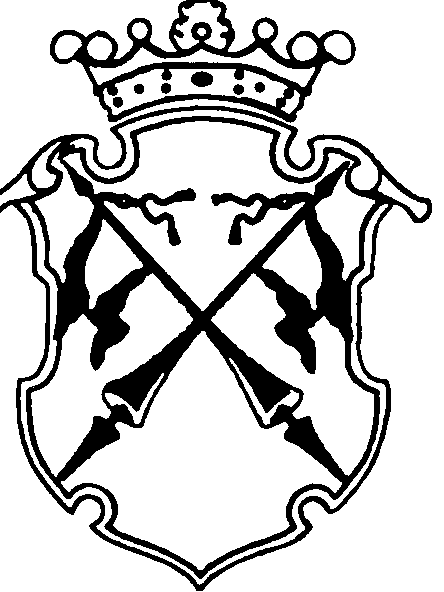 